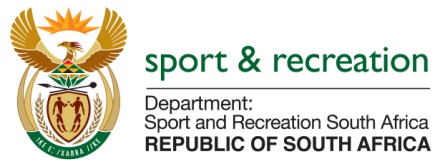 PARLIAMENTARY QUESTION FOR THE MINISTERQUESTION 3074 (NW 3615E) FOR WRITTEN REPLY IN THE NATIONAL ASSEMBLY QUESTIONMr M S Malatsi (DA) to ask the Minister of Sport and Recreation:(a) How does (i) his department and (ii) entities reporting to him define red tape and (b) what (i) specific interventions and /or (ii) systems have been implemented to (aa) identify and (bb) reduce red tape in (aaa) his department and (bbb) the entities reporting to him? 	 REPLY:      (i) and (ii) Complicated or unnecessary processes and procedures which impede or delay service delivery or decision making.Boxing South Africa (BSA) is currently reviewing its standard operating procedures. South African  free Sport (SAIDS) is experience no red tapes.